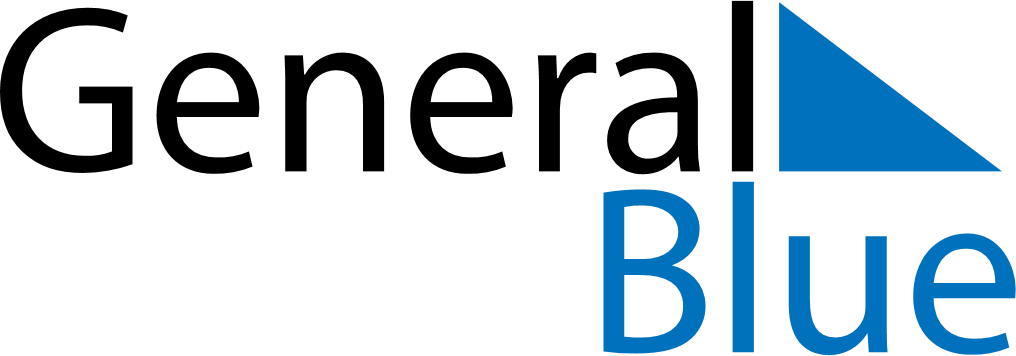 Quarter 2 of 2026 SwedenQuarter 2 of 2026 SwedenQuarter 2 of 2026 SwedenQuarter 2 of 2026 SwedenQuarter 2 of 2026 SwedenQuarter 2 of 2026 SwedenQuarter 2 of 2026 SwedenApril 2026April 2026April 2026April 2026April 2026April 2026April 2026April 2026April 2026MONTUETUEWEDTHUFRISATSUN1234567789101112131414151617181920212122232425262728282930May 2026May 2026May 2026May 2026May 2026May 2026May 2026May 2026May 2026MONTUETUEWEDTHUFRISATSUN123455678910111212131415161718191920212223242526262728293031June 2026June 2026June 2026June 2026June 2026June 2026June 2026June 2026June 2026MONTUETUEWEDTHUFRISATSUN12234567899101112131415161617181920212223232425262728293030Apr 2: Maundy ThursdayMay 24: PentecostApr 3: Good FridayMay 25: Whit MondayApr 4: Easter SaturdayMay 31: Mother’s DayApr 5: Easter SundayJun 6: National DayApr 6: Easter MondayJun 19: Midsummer EveApr 30: Walpurgis NightJun 20: Midsummer DayMay 1: Labour DayMay 14: Ascension DayMay 23: Whitsun Eve